BIEGŁY SĄDOWYmgr inż. Jerzy Bednarz Radom ul. Żwirki i Wigury 40141Radom, 12.07.2023ZAWIADOMIENIEo czynnościach ustalenia przebiegu granicDziałając na podstawie zlecenia Sądu Rejonowego w Grójcu oraz na podstawie §31 i §32 rozporządzenia Ministra Rozwoju Pracy i Technologii z dnia 27 lipca 2021 r. w sprawie ewidencji gruntów i budynków (Dz. U. z 2021 r., poz. 1390) zawiadamiam, że w dniu 10.08.2023 r. o godz. 10.30 w Dąbrowie Dużej gmina Chynów odbędzie się ustalenie przebiegu granic nieruchomości położonych w Dąbrowie Dużej, oznaczonych w ewidencji gruntów i budynków jako działka nr 14/2 z  działkami  sąsiednimi  14/1,  128/1  (obręb Machcin Il) oraz działek 15/1 i 15/2 z działkami sąsiednimi 14/2 i 15/3 i 128/1  (obręb  Machcin Il).W związku z powyższym proszę właścicieli , posiadaczy, władających oraz osoby mogące wykazać  swój  tytuł  prawny  do  wymienionych  nieruchomości  do  wzięcia  udziału w opisanych czynnościach ustalenia przebiegu granic.Informuję, że zgodnie z § 32 ust.2 p.3) powołanego rozporządzenia:osoba biorąca udział w czynnościach powinna posiadać dokument umożliwiający ustalenie tożsamości oraz dokumenty pozwalające na stwierdzenie tytułu prawnego do wymienionych nieruchomościnieusprawiedliwione niewzięcie udziału w czynnościach ustalenia przebiegu granic nie stanowi przeszkody do ich przeprowadzenia.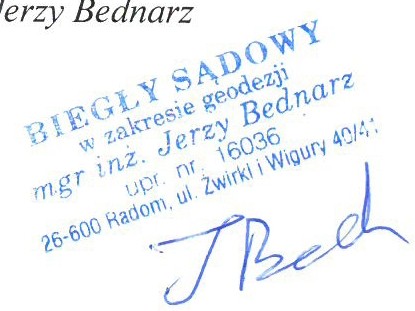 